27/12/2022BionexoRESULTADO – TOMADA DE PREÇON° 2022812EM32717HEMUO Instituto de Gestão e Humanização – IGH, entidade de direito privado e sem finslucrativos, classificado como Organização Social, vem tornar público o resultado daTomada de Preços, com a finalidade de adquirir bens, insumos e serviços para oHEMU - Hospital Estadual da Mulher, com endereço à Rua R-7, S/N, Setor Oeste,Goiânia, CEP: 74.125-090.Bionexo do Brasil LtdaRelatório emitido em 27/12/2022 14:56CompradorIGH - HEMU - Hospital Estadual da Mulher (11.858.570/0002-14)Rua R 7, esquina com Av. Perimetral s/n - Setor Oeste - GOIÂNIA, GO CEP: 74.530-020Relação de Itens (Confirmação)Pedido de Cotação : 258847212COTAÇÃO Nº 32717 - MEDICAMENTOS - HEMU DEZEMBRO 2022Frete PróprioObservações: OBSERVAÇÕES: *PAGAMENTO: Somente a prazo e por meio de depósito em conta PJ do fornecedor.*FRETE: Só serão aceitas propostas com frete CIF e para entrega no endereço: RUA R7 C/ AV PERIMETRAL, SETORCOIMBRA, Goiânia/GO CEP: 74.530-020, dia e horário especificado. *CERTIDÕES: As Certidões Municipal, Estadual deGoiás, Federal, FGTS e Trabalhista devem estar regulares desde a data da emissão da proposta até a data dopagamento. *REGULAMENTO: O processo de compras obedecerá ao Regulamento de Compras do IGH, prevalecendoeste em relação a estes termos em caso de divergência.Tipo de Cotação: Cotação EmergencialFornecedor : Todos os FornecedoresData de Confirmação : TodasFaturamentoMínimoValidade daPropostaCondições dePagamentoFornecedorPrazo de EntregaFrete ObservaçõesComercial Cirurgica RioclarenseLtda- SPJAGUARIÚNA - SP1 dias apósconfirmação12R$ 500,000011/12/202211/12/202228 ddl30 ddlCIFCIFnullnullDeyvison Santos - nulldeyvison.santos@rioclarense.com.brMais informaçõesPrestamed Hospitalar EireliGOIÂNIA - GOLuiz Prestamed - nullvendas10@asthamed.com.brMais informações2dias apósR$ 500,0000confirmaçãoProgramaçãode EntregaPreçoUnitárioValorTotalProduto CódigoFabricanteEmbalagemFornecedor Comentário JustificativaBrasíndice Rent(R$) QuantidadeUsuárioDaniellyEvelynPereira DaCruzATRACURIOSOL INJATRACURIO10MG/ML CX C/25 ComercialAMP X 2,5 MLGEN - 25MG -INDEFINIDO -ATRACURIO0MG/ML CX C/25AMP X 2,5 MLGEN,;SENSORIALnão atendeprazo de110MG/ML -.5ML -AMPOLA5MGCirurgicaRioclarenseLtda- SPR$9,3100R$16465-nullR$ 0,0000150 Ampola21.396,5000entrega.NOVAFAR/FRESEN08/12/20222NOVAFAR/FRESEN16:31TotalParcial:R$150.01.396,5000Total de Itens da Cotação: 2Total de Itens Impressos: 1Programaçãode EntregaPreçoUnitárioValorTotalProduto CódigoFabricanteEmbalagemFornecedor Comentário JustificativaBrasíndice Rent(R$) QuantidadeUsuárioDaniellyEvelynPereira DaCruzPROPOFOLSOL. INJ.10MG/ML 42810AMP 10ML(M)10MG/ML EMU INJ Prestamed VENCIMENTOPROVIVE, UNIAOQUIMICAR$6,2000R$930,00002-CT 5 FA VDHospitalarEireliPARA30/10/2023-R$ 0,0000150 AmpolaTRANS X 10 ML08/12/202216:31TotalParcial:R$930,00001350.000.0Total de Itens da Cotação: 2Total de Itens Impressos: 1TotalGeral:R$2.326,5000Clique aqui para geração de relatório completo com quebra de páginahttps://bionexo.bionexo.com/jsp/RelatPDC/relat_adjudica.jsp1/1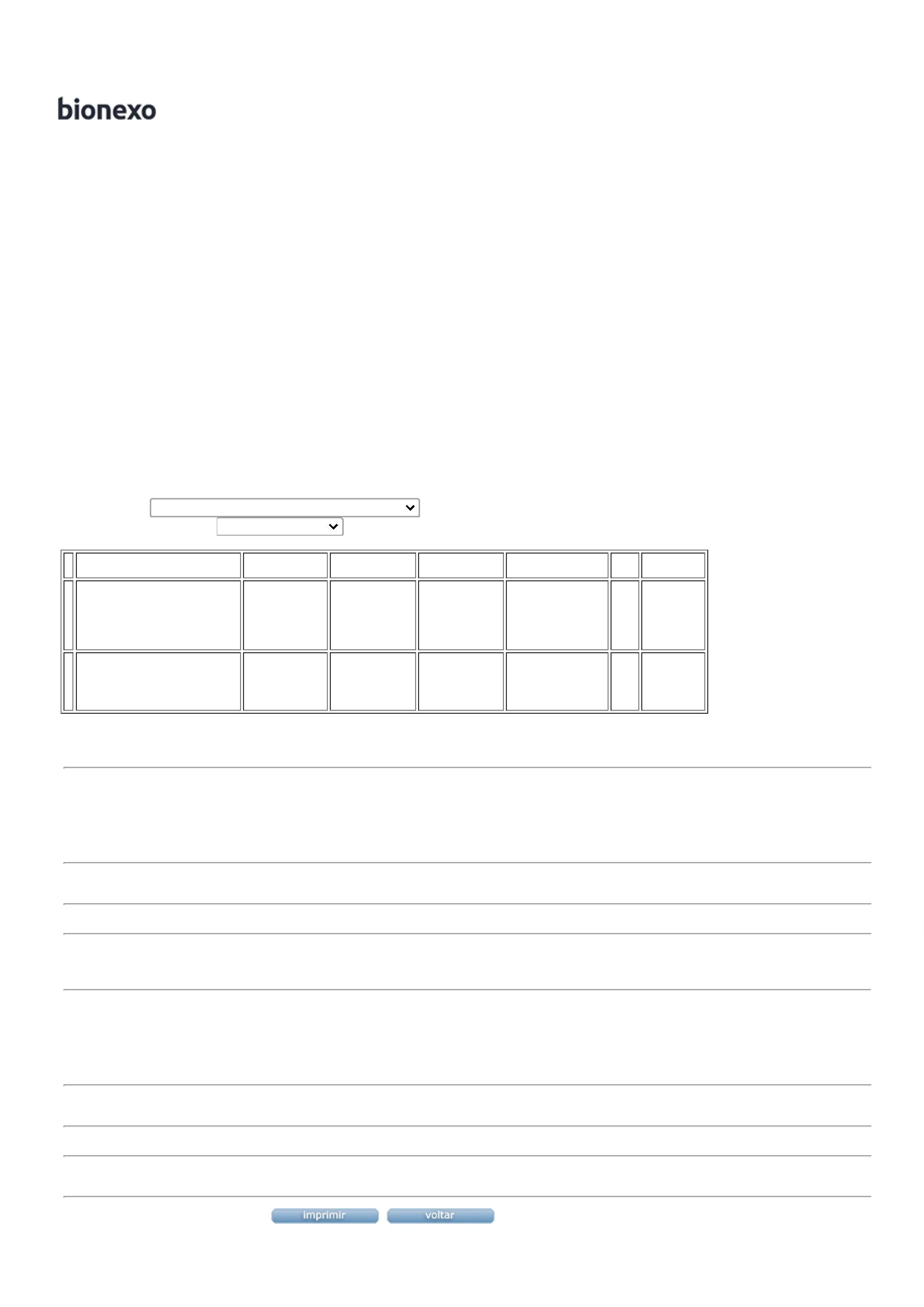 